１　目的　　　介護施設等で認知症ケアにかかわる職員が実践事例検討を通して、職員中心のケアから認知症の方、本人を中心としたケアを理解し、認知症の方の権利擁護や虐待防止に繋がるケアの知識と技術を身につけることを目的として埼玉県内１０圏域にて１圏域４施設で開催します。２　日時訪問研修希望日程表（Ｈ３０年11月～12月）午前の部　　午前９時～１２時午後の部　　午後１時半～４時半平成３０年11/ 1(木)、11/ 6(火)、11/ 7(水)、11/ 9(金)午前のみ、11/15(木)、11/16(金)午前のみ、11/20(火)、11/22(木)、11/23(金)、11/26(月)、11/27(火)、11/29(木)12/ 2(日)、12/ 3(月)、12/ 4(火)、12/ 5(水)、12/ 6(木)、12/ 7(金)午前のみ、12/ 8(土)、12/ 9(日)、12/10(月)、12/12(水)、12/13(木)、12/14(金)午前のみ、12/15(土)、12/16(日)、12/19(水)、12/20(木)、12/21(金)午前のみ、12/23(日)、12/25(火)、12/26(水)、12/27(木)、12/28(金)平成３１年　1/ 7(月)、1/ 9(水)、1/10(木)（訪問希望日は上記日程より、選択して下さるようお願い致します）３　日程9:00　  9:10(午前の部)　　　　　　　　　　　　　　　　　　　　　　　 11:50　12:0013:30　 13:40(午後の部)　　　　　　　　　　　　　　　　　　　　　　　16:20　16:30４　会場訪問研修をご希望する施設に訪問致します５　内容○施設の実践事例から認知症ケアに必要な事項を共に学ぶ・認知症の人を理解するアセスメントの視点・介護に生かす国際生活機能分類の活用方法・介護実践を振り返る事例検討等の方法・介護職員の基本姿勢、尊厳、個別ケア、パーソン・センタードケア・権利擁護とリスクマネジメント講師：元神奈川県立健康福祉大学　教授　峯　尾　武　巳　　氏　　　埼玉県老人福祉施設協議会　チームアドバイザー　 埼玉県認知症ケア向上チームメンバー６　参加費無料７．訪問研修対象施設各圏域の有料老人ホーム、介護老人福祉施設、介護老人保健施設、地域密着型介護老人福祉施設、認知症対応型共同生活介護（グループホーム）等の施設８　埼玉県圏域について　　　埼玉県内を１０圏域に区分して、１圏域で４施設を限度として訪問致します。　　【埼玉県老人福祉圏域】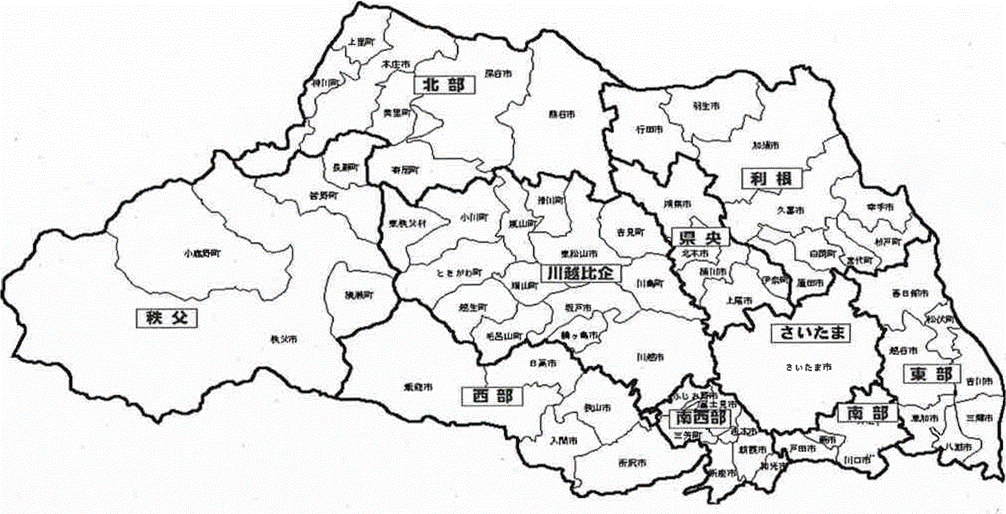 ９　訪問研修の希望及び研修時間について＊原則研修会の時間は３時間程度となっていますが、訪問研修を希望する場合には、所定ファックス用紙に必要事項・理由を記入し、お申込みください。平成３０年８月１５日（水）までに、以下の申込入力フォームに訪問希望と概ねの訪問希望時期等の必要事項を入力し、ご連絡下さい。今回はあくまでも希望調査です。希望が多くまた日程等の都合で必ずしも希望施設に　　お伺いすることができるかどうかはわかりませんので、何卒、ご了解とご協力を賜りますようお願い申し上げます。10　その他災害の時は中止する場合がございます。11　回答先・問い合わせ先（一社）埼玉県老人福祉施設協議会　事務局〒330-0075さいたま市浦和区針ヶ谷4-2-65担当：井原Tel：048-762-3934  Fax：048-762-3964  E-mail：roushikyo@saitama-rsk.or.jp一般社団法人埼玉県老人福祉施設協議会　会長　様下記のとおり標記研修希望します。記回答期限　平成３０年８月１５日（水）埼玉県老人福祉施設協議会事務局　行（Fax:０４８－７６２－３９６４）ご質問事項等がありましたらご記入の上参加申込書と一緒に送信下さい。【質問事項】開会事　例　検　討　（適 時 休 憩）閉会圏域福祉事務所圏域内市町村南部高齢者福祉課川口市・蕨市-戸田市南西部西部朝霞市-志木市・和光市・新座市・富士見市-ふじみ野市・三芳町東部東部中央春日部市・草加市・越谷市-八潮市-三郷市-吉川市・松伏町さいたま東部中央さいたま市県央東部中央鴻巣市・上尾市・桶川市・北本市・伊奈町川越比企西部川越市・東松山市・坂戸市・鶴ヶ島市・毛呂山町・越生町・滑川町・嵐山町・小川町・川島町・吉見町・鳩山町・ときがわ町・東秩父村西部西部所沢市・飯能市・狭山市・入間市-日高市利根東部中央行田市・加須市・羽生市・久喜市・蓮田市-幸手市・宮代町・白岡町・杉戸町北部北部熊谷市・本庄市・深谷市・美里町・神川町・上里町・寄居町秩父秩父秩父市・横瀬町・皆野町・長瀞町・小鹿野町埼玉県施設名（※）ふりがな埼玉県施設名（※）住所連絡先担当者名電話番号ＦＡＸ番号Tel　　　　　　　　　　Fax老施協会員区分会　員　・　非会員希望日時間希望時間数②・③を選択した場合は理由をお書きください第１希望平成　　月　　　日（　　）午前の部午後の部3時間2時間30分2時間第２希望平成　　月　　　日（　　）午前の部午後の部3時間2時間30分2時間